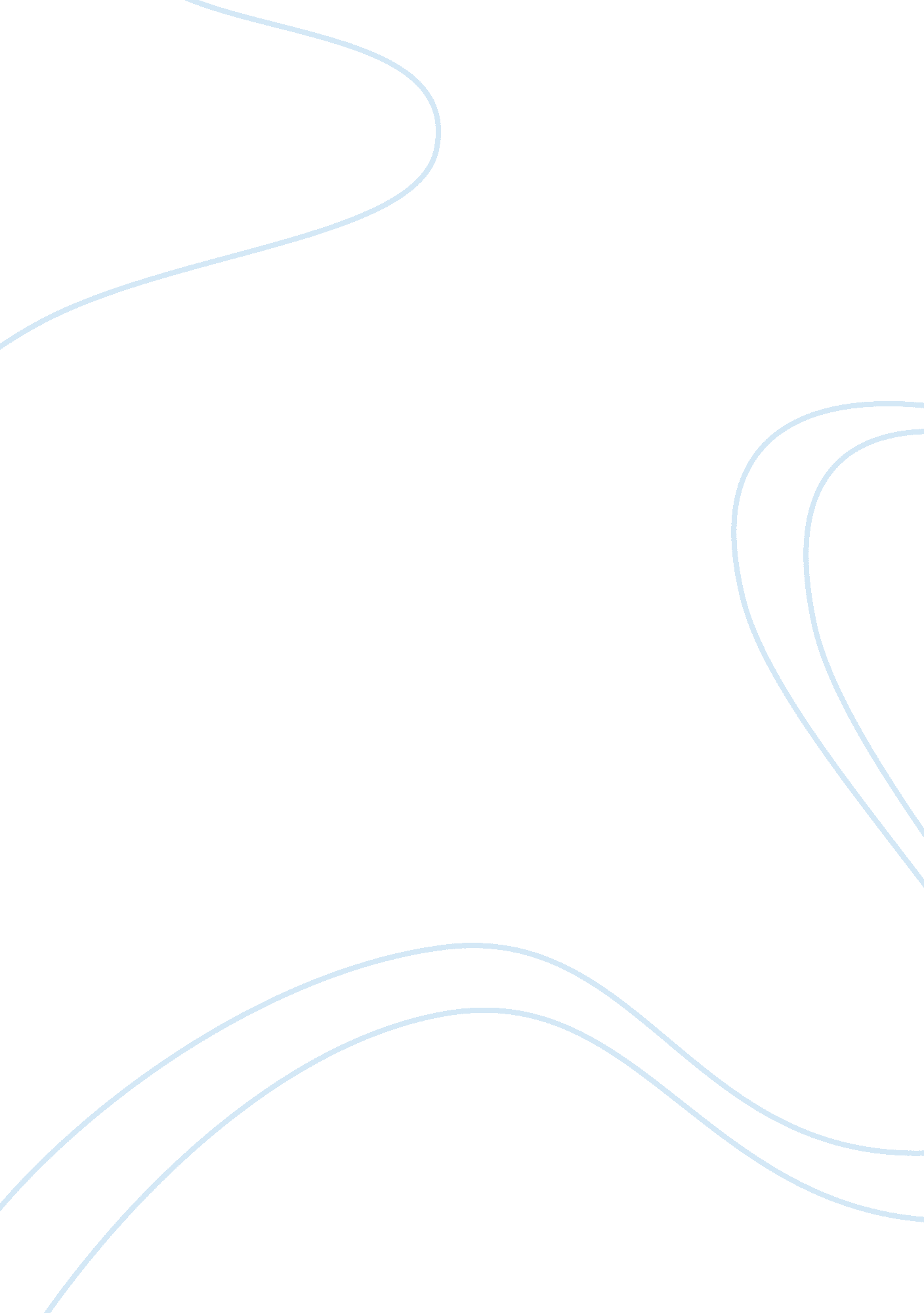 Romeo and juliet – fight scene essay sample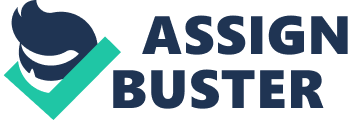 In the opening of the fight scene the Montague boys are in their car driving towards the gas station messing about playing their music very loud . in this part of the scene the boys are all laughing and shouting until they pull into the station itself and then realize their worst enemies are there this makes some of the Montague boys very nervous. The Capulet’s act as if they are in charge, almost as if the Montague boys are on their territory. The Montague boys try to intimidate the Capulet’s by one of the boys biting his thumb at the Capulet boys. This irritates them and this meeting turns into a big brawl and everyone’s guns are drawn ending up with everyone being involved. In this scene there are many different sounds all causing different affects some of these sounds are clearer than others being things like the swish of one of the Capulet’s coats as he swings to look at the Montague’s, Tibalt’s metal heels as he walked they hit off the floor making a very loud noise and could be heard clearly when stepping out of the car, the fire blazing especially when the fire is lit by the match, The gun dropping this was aloud claming sound, when the match is dropped and crushed when Abra grits his teeth. A gun also hits the tins on the shelf in the garage and this causes the bullets to ricocheted off the sign. There are also several occasions in the scene when there are different voices heard there are different tones of voice and also pitch conversations were heard between the players. Near the end of the scene a helicopter was heard from the sky and the police siren was also heard . All of these complete the scene and also make it as dramatic and intricate as it is. The music in the scene is very important . It gives the scene depth and also dramatic points . It changed a lot during the scene from the Montague’s rock music playing in their car when they pulled up to the station to very religious and even very western music. These different types of music shows the real sides of each family and person . the music was chosen to fit the characters for example Benvolio would not be suited to slow classical music where as Tybalt might get away with it . Its like when each different family pulls up there are two different types of music so you can get an idea or pick up their trade mark if you like of what they are all about. In the fight scene there are two very different styles of family each and every thing completes or adds to their style for example we have talked already about the music and attitudes but their dress code is 1 of the key elements. For example the Capulet’s are very Spanish in their styling with there flowing leather coats, bright waist coats etc. this is also shown with the way Tybalt move whilst shooting and generally moving about the station. Also on the Capulet’s waistcoats were very religious icons but apart from that there style of clothing was mainly black. In direct contrast the Montague boys were complete opposite dressing very casual and beach like suiting their location this included brightly colour Hawaiian style beach shirts and shorts. In the opening of the love scene the Capulet’s are having a party, sort of a live show it is very slow and romantic Romeo has taken a pill and feels a bit dehydrated so he decides to go to the bathroom whilst he is in the bathroom he notices a fish tank and starts to look at it in a bit closer detail, whilst looking into the tank he notices Juliet through the tank and it is love at first sight . the fish tank is made up of blue and yellow fish just like the colours of the cars in the fight scene when Romeo and Juliet meet the fish swim together representing a join of the families as they are supposed to be worst enemies . The two of them watch each other and follow each other through the tank for a while until the nurse calls and Juliet is dragged away. Romeo then follows Juliet out and Juliet is ordered to dance with Paris. Whilst Juliet is dancing Romeo watches and talks to Juliet about them meeting. they both wait till the song finishes and run to the lift where they shares there first kiss together and then many more whilst they are kissing the nurse walks in and tells Juliet that her mother seeks her . Romeo and Juliet are both shocked to find out their true love is yet their worst enemy. In this scene there are many different sounds but yet totally different to the last scene we studied the sounds in this scenes are far more romantic and dramatic for example the music is very slow and peace full suiting the scene very well. When they both run to the lift the music changes slightly as it sort of get your heart going as if they are taking a naughty risk and being sort of ‘ childish’ in away. The other sounds in the scene consist of the lift doors dinging when they shut adding to the dramatic effect and also the sound of the feet running along the corridor. There are also a lot more conversations and voices heard in this scene most of which are either very loud or very quite for example whispering or even mumbling of the crowd. There are also lots of different types of shots involved in this scene for example there are lots of close ups, long shots, double headers and over the shoulder shots these are all used during some point of the scene. some where. As they give more dramatic or romantic feels to the scene fitting in perfectly. An example of a close up is in the lift where Romeo and Juliet share their first kiss and the camera circles them giving the illusion of it lasting longer. All of these different shots complete the scene and the dramatic features it needs are all included. These all help us to understand the scene better. There is a wide range of costumes in this scene all with a meaning and they seam to represent for example Romeo as Juliet’s knight in shining armour and Juliet as his angel. In the scene they are both dressed very appropriately for each other but don’t realise that their true love is their worst enemy. This is the first meting but what they don’t realise is that it is also the beginning of the end. 